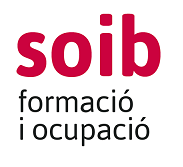 FAIG CONSTAR:Que en data 8 de novembre de 2022 es fa pública la llista definitiva del procés de selecció de personal formador del certificat de professionalitat Operacions bàsiques de Cuina (HOTR0108, MP1/22). No s’ha rebut cap escrit d’al·legacions durant el termini de tres dies hàbils establert després de la publicació de la llista provisional.El resultat del procés de selecció ha estat el següent:Manuel Alonso Tascón: 56,25 punts.Guillermo Riera Font: 55 punts.Tomás Rodríguez Pérez: 32,50.Eivissa, 8 de novembre de 2022La directora insular del SOIBa Eivissa i Formentera,Maria Dolors Roig MartíSelecció de personal formadorCentre de Formació SOIB Blanca DonaSelecció de personal formadorCentre de Formació SOIB Blanca DonaEspecialitatOperacions bàsiques de Cuina (HOTR0108)Núm.ordre i acció formativaMP1/22; 833/22 i 834/22Dates d’impartició21/11/2022 a 10/02/2023